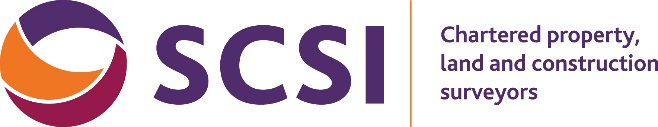 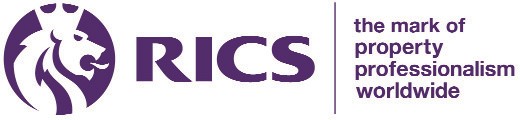 Interim Assessment Record(summary of progress – months 1 – 12)(summary of progress – months 1 – 12)(Supervisor’s and Counsellor’s Report – months 1 – 12)Signed:	(Supervisor) Date:  	Signed:	(Counsellor) Date:  	Signed:	(Candidate) Date:  	Competency Title and ReferenceDatesSummary of Experience/Training Completed(Please include projects you have been involved with, which demonstrate experience of the core and optional competencies of your chosen APC pathway)Training PlannedMandatory(max. 500 words)Core(max. 500 words)Optional(max. 500 words)PQSL(max. 500 wordsCompetency Title and ReferenceDatesSummary of Experience/Training Completed(Please include projects you have been involved with, which demonstrate experience of the core and optional competencies of your chosen APC pathway)Training PlannedMandatory(max. 500 words)Core(max. 500 words)Optional(max. 500 words)PQSL(max. 500 words